Entscheidung der Schule über die beantragte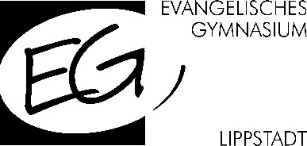 Freistellung vom schulischen TeamprojektSehr geehrte/r Frau/Herr _________________________________________________,Sie haben für Ihre Tochter/Ihren Sohn ______________________________ am ___________einen Antrag auf Freistellung vom schulischen Teamprojekt gestellt. ꙱	Wir geben Ihrem Antrag statt. Ihr Kind ist für das nächste Schulhalbjahr
vom schulischen Teamprojekt freigestellt.
Ihren Antrag können wir nicht genehmigen, da ꙱	die Trainingsbelastung zu gering ist, da der/die ausgeübte Sport/Aktivität
	nicht intensiv genug betrieben wird. ꙱	keine Konzentration in einer Sportart/Aktivität stattfindet.
꙱	es sich bei dem von Ihnen genannten Verein nicht um einen 
	Kooperationspartner des Evangelischen Gymnasiums handelt.
Ihr Kind erhält daher einen Wahlbogen bzgl. des schulischen Teamprojekts.  Für Rückfragen stehen wir Ihnen gerne zur Verfügung.________________		__________________________(Datum)			(Ganztagskoordinatorin Petra Balder)